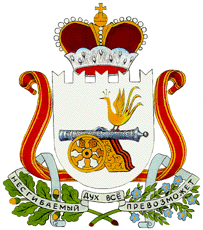 АДМИНИСТРАЦИЯКАРАВАЕВСКОГО СЕЛЬСКОГО ПОСЕЛЕНИЯСЫЧЕВСКОГО РАЙОНА СМОЛЕНСКОЙ ОБЛАСТИП О С Т А Н О В Л Е Н И Еот  01 марта  2022    года                               	                         №   25О внесении изменений в муниципальную программу «Благоустройство территории муниципального образования Караваевского сельского поселения Сычевского района Смоленской области», утвержденную постановлением Администрации Караваевского сельского поселения Сычевского района Смоленской области от 22.12.2016г. №458 (в редакции постановлений Администрации Караваевского сельского поселения Сычевского района Смоленской области от 07.12.2017г. № 187, от 19.03.2018г. №38, от 21.01.2019г. №4, от 20.01.2020г. №2, от 27.02.2020г. №19, от 29.10.2020г. № 57,№1 от 13.01.2021г., от 06.08.2021г. № 42, от 04.02.2022г. № 5 )                  В соответствии с Федеральным законом от 06.10.2003 № 131-ФЗ «Об общих принципах организации местного самоуправления в Российской Федерации», руководствуясь постановлением Администрации Караваевского сельского поселения Сычевского района Смоленской области от 25.10.2013 года № 43 «Об утверждении Порядка разработки и реализации муниципальных  программ», Уставом Караваевского сельского поселения Сычевского района Смоленской области, в целях совершенствования системы комплексного благоустройства муниципального образования Караваевского сельского поселения Сычевского района Смоленской области.Администрация Караваевского сельского поселения Сычевского района Смоленской области        п о с т а н о в л я е т:1. Внести в муниципальную программу «Благоустройство территории муниципального образования Караваевского сельского поселения Сычевского района Смоленской области», утвержденную постановлением Администрации Караваевского сельского поселения Сычевского района Смоленской области от 22.12.2016 года № 458, (в редакции постановления Администрации Караваевского сельского поселения Сычевского района Смоленской области от 07.12.2017 № 187, от 19.03.2018 №38, от 21.01.2019г. №4, от 20.01.2020г. №2, от 27.02.2020г. №19, от 29.10.2020г. № 57, №1 от 13.01.2021г., №  42 от 06.08.2021г.), изложив ее в новой редакции.            2. Настоящее постановление подлежит официальному обнародованию и размещению на официальном сайте Караваевского сельского поселения Сычевского района Смоленской области в информационно–телекоммуникационной сети Интернет - http://karavaevo-sp.admin-smolensk.ru/.3. Контроль за исполнением настоящего постановления оставляю за собой. Глава муниципального образованияКараваевского сельского поселенияСычевского района Смоленской области                                В.А. ЖуковаМУНИЦИПАЛЬНАЯ  ПРОГРАММА «БЛАГОУСТРОЙСТВО ТЕРРИТОРИИ МУНИЦИПАЛЬНОГО ОБРАЗОВАНИЯ  КАРАВАЕВСКОГО СЕЛЬСКОГО ПОСЕЛЕНИЯ СЫЧЕВСКОГО РАЙОНА СМОЛЕНСКОЙ ОБЛАСТИ » ПАСПОРТ  ПРОГРАММЫ        РАЗДЕЛ 1. Содержание проблемы и обоснование необходимости её решения программными мероприятиями             Караваевское сельское поселение Сычевского района Смоленской области  включает в себя 48 населенных пунктов, в которых существуют зоны застройки частного сектора. Населенные пункты Караваевского сельского поселения Сычевского района Смоленской области удалены друг от друга и от центра поселения, имеется значительная протяженность дорог местного и районного значения. Большинство объектов внешнего благоустройства населенных пунктов, таких как пешеходные зоны, зоны отдыха, дороги до настоящего времени не обеспечивают комфортных условий для жизни и деятельности населения и нуждаются в ремонте. Отрицательные тенденции в динамике изменения уровня благоустройства территории Караваевского сельского поселения Сычевского района Смоленской области обусловлены наличием следующих факторов:         - отсутствием в последние годы государственной поддержки мероприятий по развитию и модернизации объектов благоустройства на территории Караваевского сельского поселения Сычевского района Смоленской области в рамках целевых федеральных и региональных программ развития;         - снижением уровня общей культуры населения, выражающимся в отсутствии бережливого отношения к объектам муниципальной собственности, а порой и откровенных актах вандализма.          Существенный уровень благоустройства не отвечает требованиям ГОСТов и иных нормативных актов, что является причиной негативного восприятия жителями сельского поселения.          Программно-целевой подход к решению проблем благоустройства населенных пунктов необходим, так как без стройной комплексной системы благоустройства муниципального образования Караваевского сельского поселения Сычевского района Смоленской области невозможно добиться каких-либо значимых результатов в обеспечении комфортных условий для деятельности и отдыха жителей поселения. Важна четкая согласованность действий Администрации сельского поселения и предприятий, обеспечивающих жизнедеятельность поселения и занимающихся благоустройством. Определение перспектив благоустройства муниципального образования позволит добиться сосредоточения средств на решение поставленных задач, а не расходовать средства на текущий ремонт отдельных элементов благоустройства.               РАЗДЕЛ 2. Основные цели и задачи, сроки и этапы реализации долгосрочной целевой Программы, целевые индикаторы и показатели         Основной целью Программы является комплексное решение проблем благоустройства по улучшению санитарного и эстетического вида территории поселения, повышению комфортности граждан, обеспечению безопасного транспортного сообщения на автомобильных дорогах общего пользования в весенне-зимний период, озеленению территории поселения, обеспечение безопасности проживания жителей поселения, улучшения экологической обстановки на территории поселения, создание комфортной среды проживания на территории муниципального образования Караваевского сельского поселения Сычевского района Смоленской области.         Задачи Программы:        - организация взаимодействия между предприятиями, организациями и учреждениями при решении вопросов благоустройства поселения;        - приведение в качественное состояние элементов благоустройства населенных пунктов;        - привлечение жителей к участию в решении проблем благоустройства населенных пунктов.         Сроки реализации Программы: 2018 – 2024 годы.РАЗДЕЛ 3. Система программных мероприятий, ресурсное обеспечение Программы        Основным мероприятием программы является создание условий для устойчивого развития  и функционирования коммунального хозяйства.К программным мероприятием относится:            - организация и содержание мест захоронений;            - мероприятия по благоустройству сельского поселения.         Санитарная вырубка зеленых насаждений должна проводиться при получении в установленном порядке разрешений на ее проведение.         В течение 2018-2024 годов необходимо организовать и провести:         - смотры-конкурсы, направленные на благоустройство муниципального образования: «За лучшее проведение работ по благоустройству, санитарному и гигиеническому содержанию прилегающих территорий» с привлечением предприятий, организаций и учреждений;          - различные конкурсы, направленные на озеленение дворов, улиц.         Проведение данных конкурсов призвано повышать культуру поведения жителей, прививать бережное отношение к элементам благоустройства, привлекать жителей к участию в работах по благоустройству санитарному и гигиеническому содержанию прилегающих территорий.РАЗДЕЛ 4. Ресурсное обеспечениеРасходы на реализацию Программы предусматриваются за счет средств бюджета муниципального образования Караваевского сельского поселения Сычевского района Смоленской области.      Объемы финансового обеспечения муниципальной программы (по годам реализации и в разрезе источников финансирования)Всего по  программе составляет 11946,8 тыс.рублей:Этап I - 10511,6 тыс. рублей;Этап II: - 1435,2 тыс. рублей в т.ч. из средств местного бюджета:2022 год – 1237,6 тыс. рублей;2023 год – 167,6 тыс. рублей;2024 год – 30,0 тыс. рублей.«Благоустройство             территории муниципального образования Караваевского сельского поселения Сычевского района Смоленской области» Показатели муниципальной программы «Благоустройство территории муниципального образования Караваевского сельского поселения Сычевского района Смоленской области»УТВЕРЖДЕНАпостановлением Администрации Караваевского сельского поселения Сычевского района Смоленской области от 22.12.2016г. № 458 (в редакции постановлений Администрации Караваевского сельского поселения Сычевского района Смоленской области от 07.12.2017г. № 187, от 19.03.2018 №38, от 21.01.2019г.  №4, от 20.01.2020г. № 2, от 27.02.2020г. №19, от 29.10.2020г. №57, от 13.01.2021г. № 1,от 13.01.2021г , №1, от 06.08.2021г. № 42, от 04.02.2022г. № 5)           Куратор муниципальной программы   Жукова В.А. – Глава муниципального образования Караваевского сельского поселения Сычевского района Смоленской областиОтветственные  исполнители  муниципальной программы   Администрация Караваевского сельского поселения Сычевского района Смоленской областиПериод (этапы) реализации муниципальной программы  Этап 1   2016г.- 2021г.Этап 2   2022г. – 2024г.Цели муниципальной программыКомплексное решение проблем благоустройства по улучшению санитарного и эстетического вида территории поселения, повышению комфортности граждан, обеспечению безопасного транспортного сообщения на автомобильных дорогах общего пользования в весенне-зимний период, озеленению территории поселения, обеспечение безопасности проживания жителей поселения, улучшения экологической обстановки на территории поселения.Направления (подпрограмма)Не имеетсяОбъемы финансового обеспечения муниципальной программы (по годам реализации и в резерве источников финансирования)Общий объем финансирования Программы составляет 11946,8 тыс.рублей:1 этап:    с 2016 г.- 2021 г. – 10511,6 тыс. рублей;2 этап: с 2022г.- 2024г.  в т.ч. из средств местного бюджета составляет: 1435,2 тыс. рублей в том числе по годам:2022 год – 1237,6 тыс. рублей;2023 год – 167,6 тыс. рублей;2024 год – 30,0 тыс. рублей;Влияние на достижение целей развития муниципального образования1. Увеличение числа организаций и учреждений взаимодействующих при решении вопросов благоустройства Караваевского сельского поселения Сычевского района Смоленской области (штук);2. Приведение в качественное состояние элементов благоустройства населенных пунктов Караваевского сельского поселения Сычевского района Смоленской области (штук);3. Привлечение жителей к участию в решении проблем благоустройства населенных пунктовЦелевые показателиГодаГодаГодаГодаГодаГодаГодаЦелевые показатели2018201920202021202220232024Увеличение числа организаций и учреждений взаимодействующих при решении вопросов благоустройства Караваевского сельского поселения Сычевского района Смоленской области, (штук) 7787888Приведение в качественное состояние элементов благоустройства населенных пунктов Караваевского сельского поселения Сычевского района Смоленской области (штук)5565666 Привлечение жителей к участию в решении проблем благоустройства населенных пунктов Караваевского сельского поселения Сычевского района Смоленской области (чел.).829210092100100100                                   РАЗДЕЛ 5. Нормативное обеспечение         Выполнение мероприятий Программы осуществляется в соответствии с нормативными правовыми актами в области благоустройства.         Направление исполнения, порядок предоставления и расходования финансовых средств для выполнения мероприятий Программы утверждаются нормативными правовыми актами Администрации Караваевского сельского поселения Сычевского района Смоленской области.  РАЗДЕЛ 6. Оценка эффективности социально-экономических и экологических последствий от реализации Программы         В результате реализации Программы ожидается:         -  улучшение состояния территории муниципального образования Караваевского сельского поселения Сычевского района Смоленской области;         - привить жителям поселения любовь и уважение к своему населенному пункту, к соблюдению чистоты и порядка на территории   Караваевского сельского поселения Сычевского района Смоленской области;        - создать условия, обеспечивающие комфортные условия для работы и отдыха населения на территории Караваевского сельского поселения Сычевского района Смоленской области.         Эффективность Программы оценивается по следующим показателям:         - процент привлечения населения муниципального образования к работам по благоустройству;         - процент привлечения предприятий и организаций поселения к работам по благоустройству;         - уровень благоустроенности муниципального образования (обеспеченность поселения сетями наружного освещения, зелёными насаждениями).Приложение                                                                              к       муниципальной          программе  №п/пНаименование показателяЕдиницаизмерения(по ОКЕИ)Базовоезначение2021Значения показателейЗначения показателейЗначения показателейДокументОтветственный за достижение показателяСвязь с показателями муниципальных целейИнформационнаясистема№п/пНаименование показателяЕдиницаизмерения(по ОКЕИ)Базовоезначение2021202220232024ДокументОтветственный за достижение показателяСвязь с показателями муниципальных целейИнформационнаясистема 12345679101112Цель муниципальной программы «Благоустройство территории муниципального образования Караваевского сельского поселения Сычевского района Смоленской области»Цель муниципальной программы «Благоустройство территории муниципального образования Караваевского сельского поселения Сычевского района Смоленской области»Цель муниципальной программы «Благоустройство территории муниципального образования Караваевского сельского поселения Сычевского района Смоленской области»Цель муниципальной программы «Благоустройство территории муниципального образования Караваевского сельского поселения Сычевского района Смоленской области»Цель муниципальной программы «Благоустройство территории муниципального образования Караваевского сельского поселения Сычевского района Смоленской области»Цель муниципальной программы «Благоустройство территории муниципального образования Караваевского сельского поселения Сычевского района Смоленской области»Цель муниципальной программы «Благоустройство территории муниципального образования Караваевского сельского поселения Сычевского района Смоленской области»Цель муниципальной программы «Благоустройство территории муниципального образования Караваевского сельского поселения Сычевского района Смоленской области»Цель муниципальной программы «Благоустройство территории муниципального образования Караваевского сельского поселения Сычевского района Смоленской области»Цель муниципальной программы «Благоустройство территории муниципального образования Караваевского сельского поселения Сычевского района Смоленской области»Цель муниципальной программы «Благоустройство территории муниципального образования Караваевского сельского поселения Сычевского района Смоленской области»1.Уличное  освещениетыс .руб.960,080,055,055,0Глава муниципального образования2.Организация содержания мест захоронениятыс. руб.195,065,015,015,0Глава муниципального образования3.Мероприятия по благоустройству сельского поселениятыс. руб793,1599,010,010,0Глава муниципального образования3.Основное мероприятие «государственная поддержка муниципальных инициатив граждан»тыс. руб793,1599,9Сохранение и восстановление Стены Памяти, погибшим в Великой Отечественной войне 1947-1945 годах и могилы, умерших  в годы войны мирных жителей в д. СвиноройкаОбщие расходы по проекту, тыс.рублей: в том числе за счет средств:государственная поддержка (сумма средств федерального бюджета и бюджета субъектов Российской Федерации не превышает 2 млн. рублей и не  > 70%местного бюджета (при наличии средств, подтвержденных выпиской из местного бюджета)внебюджетные тыс.рублей:204,6143,241,420,0Глава муниципального образованияУстройство контейнерных площадок для сбора ТБО:в том числе за счет средств:государственная поддержка (сумма средств федерального бюджета и бюджета субъектов Российской Федерации не превышает 2 млн. рублей и не  > 70%местного бюджета (при наличии средств, подтвержденных выпиской из местного бюджета)внебюджетные тыс.рублей:588,5401,4172,115,0Строительство детской площадки «Веселый остров»Общие расходы по проекту, тыс.рублей: в том числе за счет средств:государственная поддержка (сумма средств федерального бюджета и бюджета субъектов Российской Федерации не превышает 2 млн. рублей и не  > 60%местного бюджета (при наличии средств, подтвержденных выпиской из местного бюджета)внебюджетные тыс.рублей:599,9569,930,0